МБОУ ОБУХОВСКАЯ СОШ АЗОВСКОГО РАЙОНА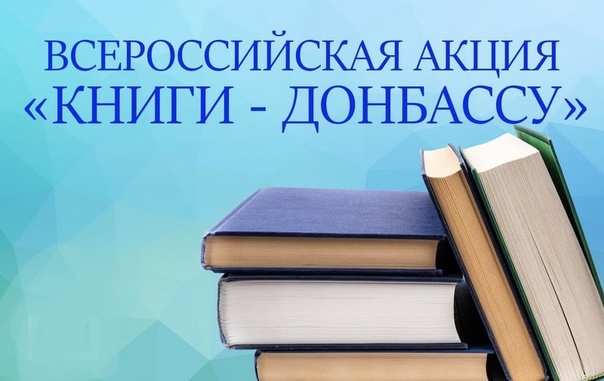 БЛАГОДАРНОСТЬ за   активное  участие во Всероссийской акции «Книги- детям Донбасса».         за поддержку, отзывчивость и доброе сердце!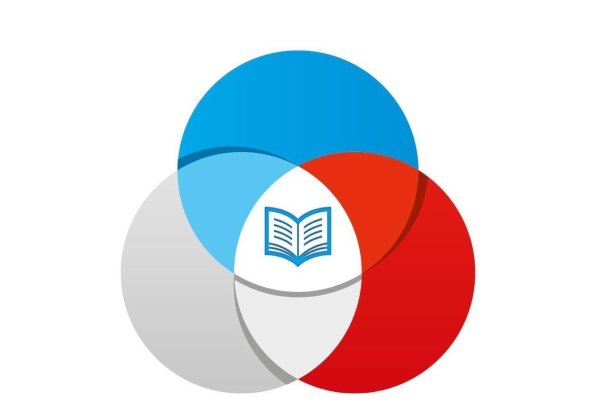  16.08.2022 г.         Директор школы:______/Н.А.Иваненкова /